	                   PAWNEE COMMUNITY UNIT SCHOOL DISTRICT #11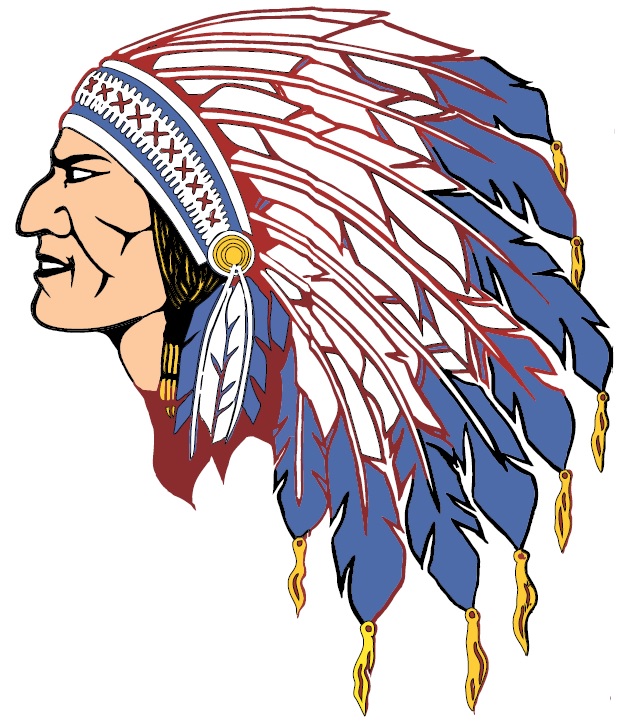 	                      810 North Fourth Street, Pawnee, Illinois 62558   Phone:  217-625-2471                      Timothy R. Kratochvil                   Superintendent                           tkratochvil@pawneeschools.org	Nicole Goodall	W. Christopher Hennemann	Ryan Steffen	Jr. High/High School Principal	Grade School Principal	Athletic Director		ngoodall@pawneeschools.org 	chennemann@pawneeschools.org	rsteffen@pawneeschools.orgFIELD TRIP PERMISSION SLIPI give permission for ______________________________________ to                  Student’s Nameattend the field trip to (place or location)with the (class) on (Day and Date).  I understand that there will be a cost for my student for entry into the game.  I also understand that my student is responsible for buying their own food and refreshments.                   ___________________________           _________________________Signature of Parent/Guardian                   Date SignedIn case of emergency, I can be reached at______________________.Phone NumberIn case of a medical emergency involving my child, in the event I cannot be reached, I grant the Pawnee School District employee in charge of this field trip, the right to make a medical decision for my child._________________________          ____________________________Signature of Parent/Guardian                            Date SignedMEDICATION ON FIELD TRIPSMedications are not sent on field trips unless a specific written request (school form) is made by the parent and presented to the school 24 hours prior to the field trip.  The parent must send the medication to school on the morning of the field trip and the teacher will keep it in a safe and secure place while on the field trip until such time as the child requires the medication.  The medication will be given to the child to self-administer.  The medication must be in the original bottle from the pharmacy along with a note stating your request for your child to take the medication at the given time.